Scenariusz  9 - Ćwiczenia wymowy głoski „t” Ćwiczenia  oddechowe„Łatki żyrafy” 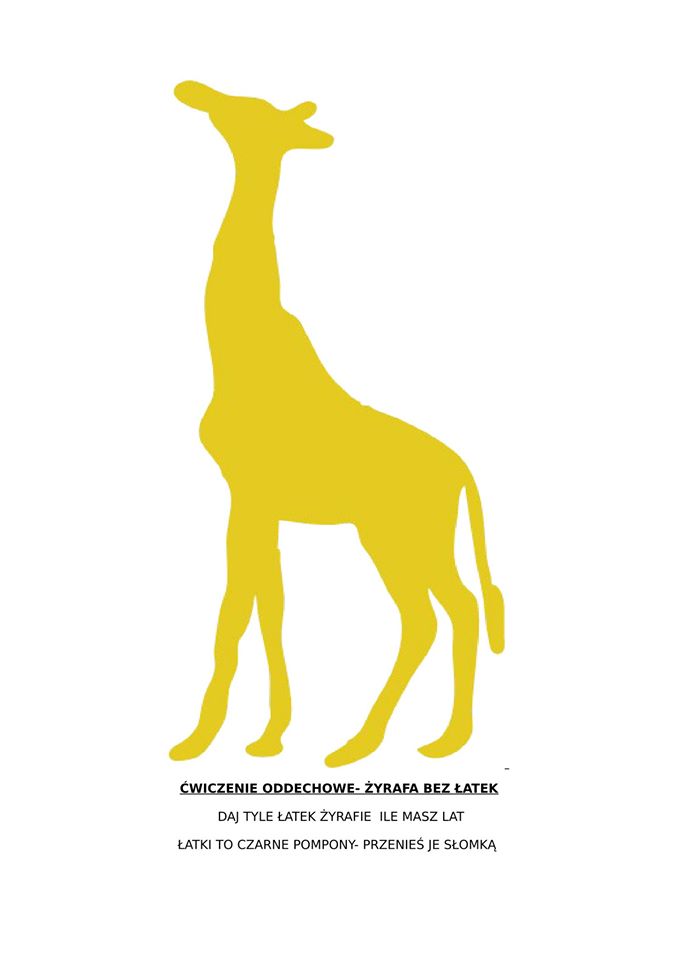 „Tunel”. Zgnieć kartkę papieru w kulkę. Dmuchnij tak, aby kulka trafiła do tunelu – rolki od papieru toaletowego.Ćwiczenia artykulacyjne Ćwicz razem z postaciami z obrazka.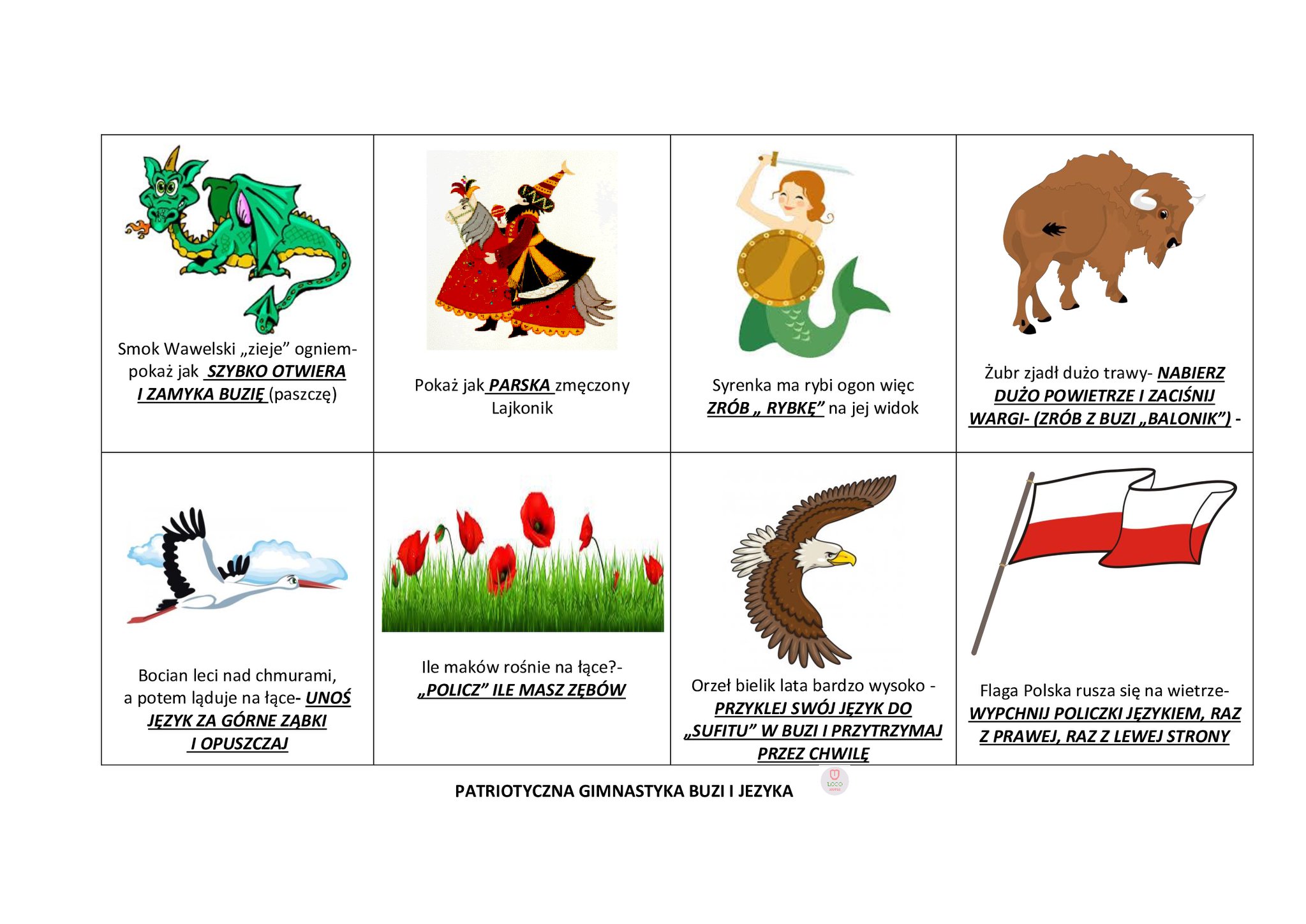 2. „Zęby wiewiórki”. W małym parku mieszka   łączymy zęby, rozchylamy wargiFiglarka i śmieszka    stukamy zębamiTutaj zerwie szyszkę   dolne zęby gryzą górną wargęTam zerwie orzeszka   górne zęby gryzą dolną wargęĆwiczenia wymowy głoski „t” Połącz litery (rysując palcem po strzałkach). Przeczytaj sylaby. A O E                                                         T U Y  I Nazwij obrazki.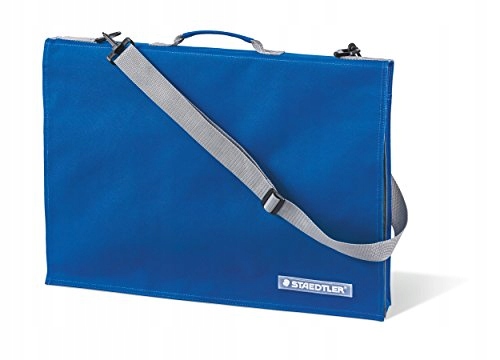 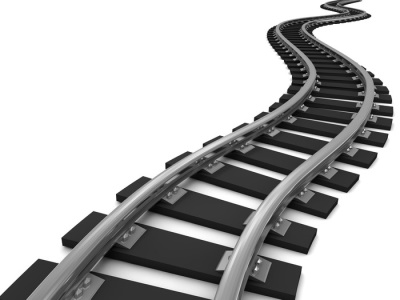 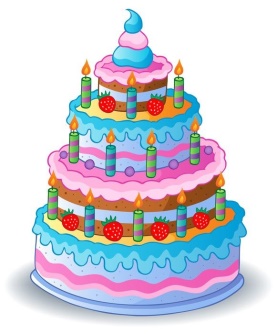 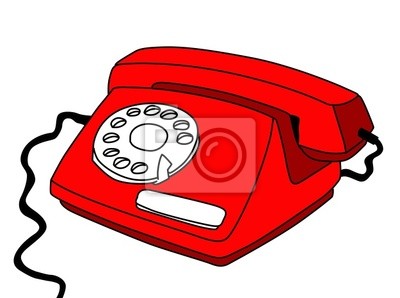 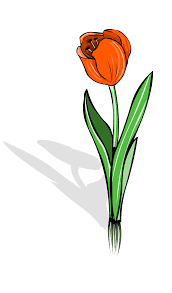 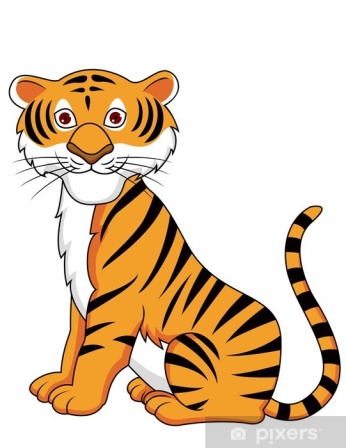 Karta pracyRysuj po śladzie. Podaj nazwy tych przedmiotów.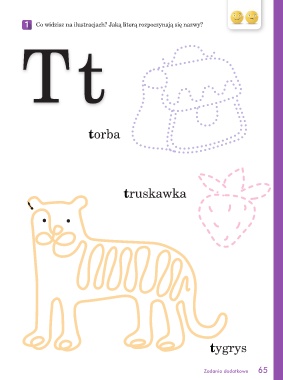 